Liebe Schülerinnen und Schüler!Dies ist das Hilfeheft zur Station . Ihr könnt es nutzen, wenn ihr bei einer Aufgabe Schwierigkeiten habt.Falls es mehrere Hinweise zu einer Aufgabe gibt, dann könnt ihr dies am Pfeil  erkennen. Benutzt bitte immer nur so viele Hilfestellungen, wie ihr benötigt, um selbst weiterzukommen.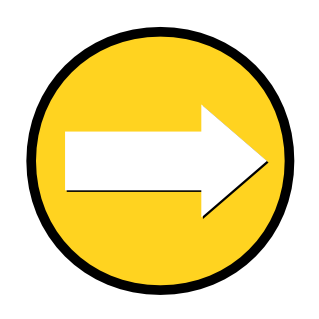 Viel Erfolg!Das Mathematik-Labor-TeamInhaltsverzeichnisHilfe zu 	SeiteAufgabenteil 1.2	3Aufgabenteil 1.2	5Aufgabenteil 2.3	7Aufgabenteil 3.1	9Gruppenergebnis Aufgabe 3	11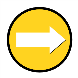 Konstruktion Mittelsenkrechte:Als Module werden Zusammenfassungen von Konstruktionsschritten bezeichnet, die schon öfter durchgeführt wurden und daher nicht mehr im Detail erläutert werden.













Mathematik-Labor „Mathe-ist-mehr“
RPTU Kaiserslautern-LandauInstitut für MathematikDidaktik der Mathematik (Sekundarstufen)Fortstraße 776829 Landau
https://mathe-labor.deZusammengestellt von: Betreut von:Variante Veröffentlicht am:Station„“Teil Hilfeheft1.Zeichne einen Halbkreis um den Punkt A, wobei der Radius der Länge der Strecke [AB] entspricht.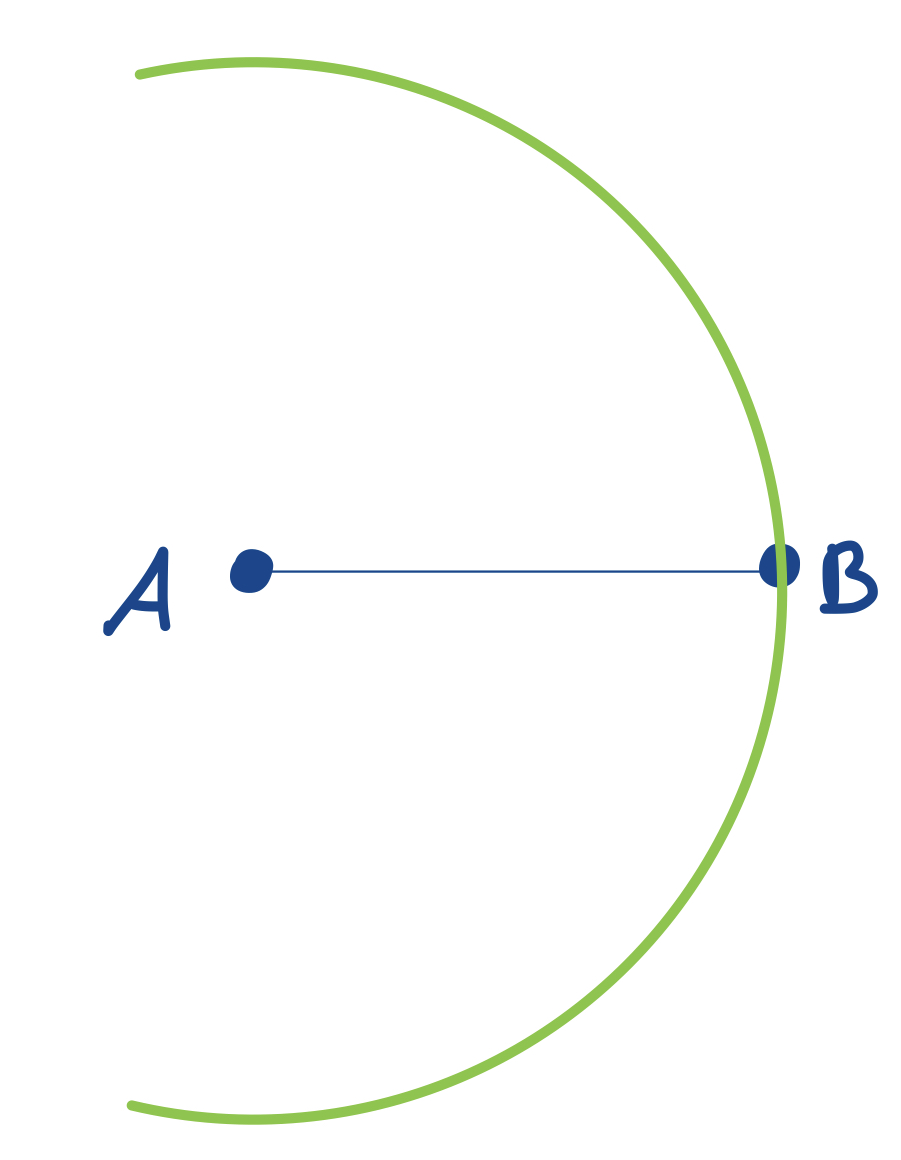 2.Zeichne einen Halbkreis um den Punkt B mit dem gleichen Radius.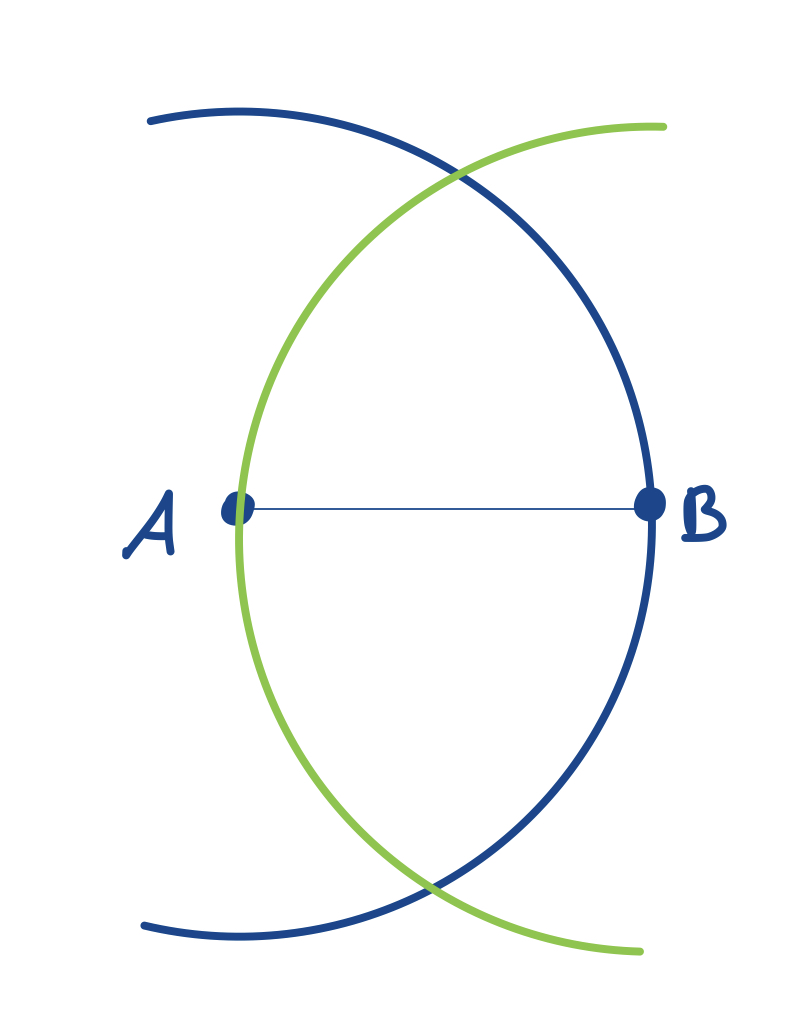 3.Markiere die beiden Schnittpunkte S1 und S2 der beiden Halbkreise.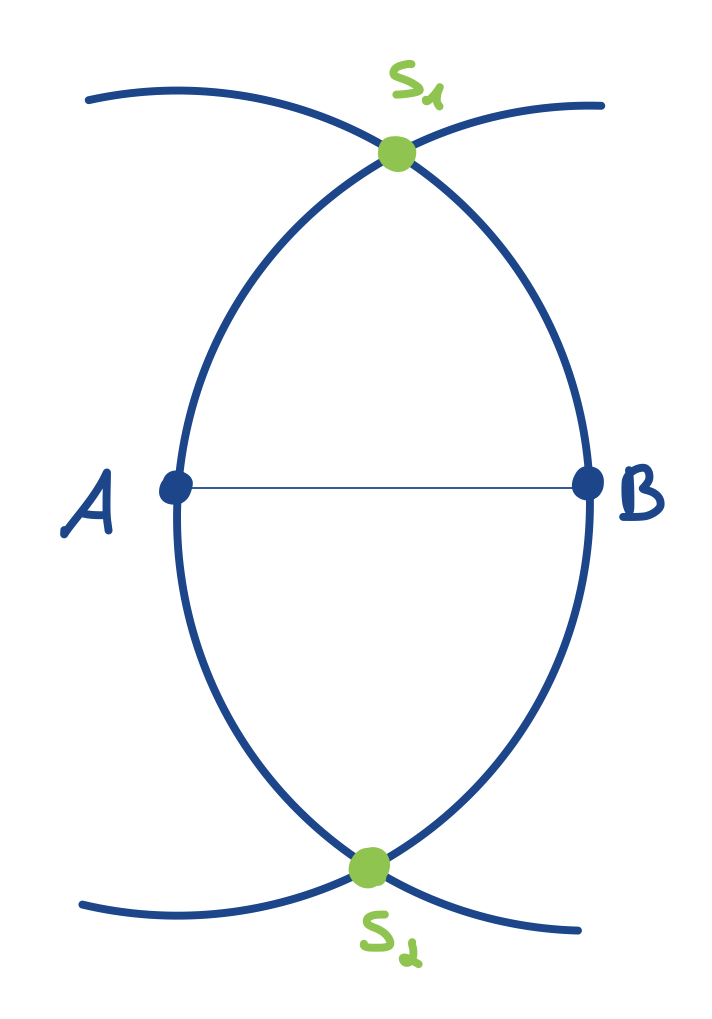 4. Die Mittelsenkrechte zur Strecke [AB] ist die Gerade g durch S1 und S2.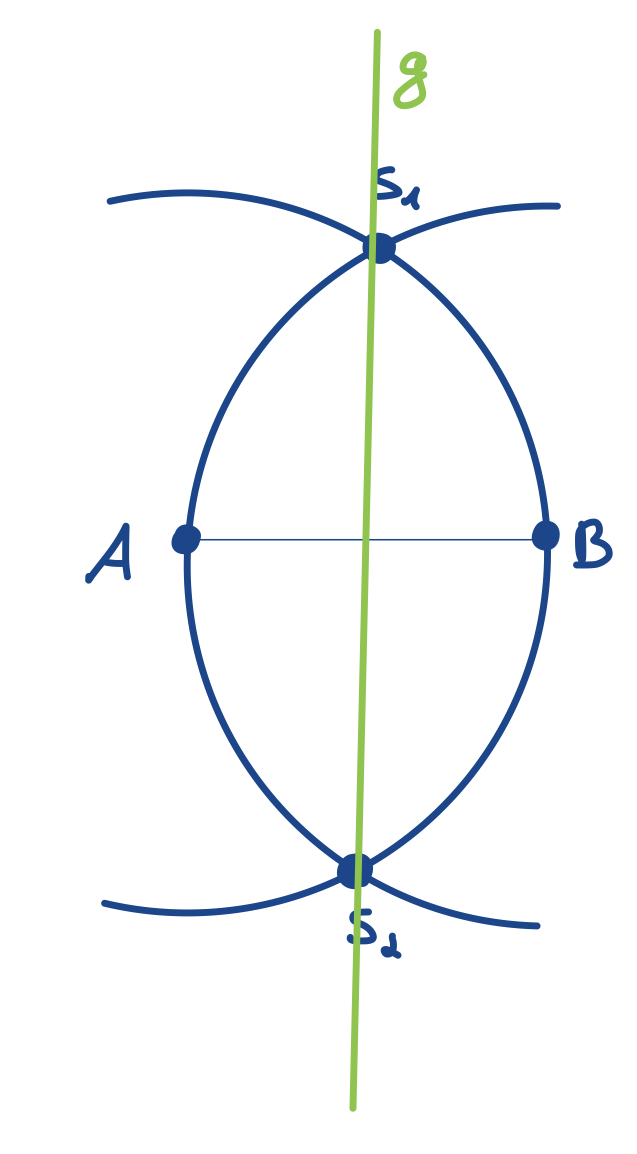 